COUNTRY SENSATION ZACH BRYAN RELEASES ANTHEMIC NEW SINGLE “FROM AUSTIN” – LISTEN HEREMUCH-ANTICIPATED NEW ALBUM, AMERICAN HEARTBREAK, SET FOR RELEASE ON MAY 20TH VIA WARNER RECORDS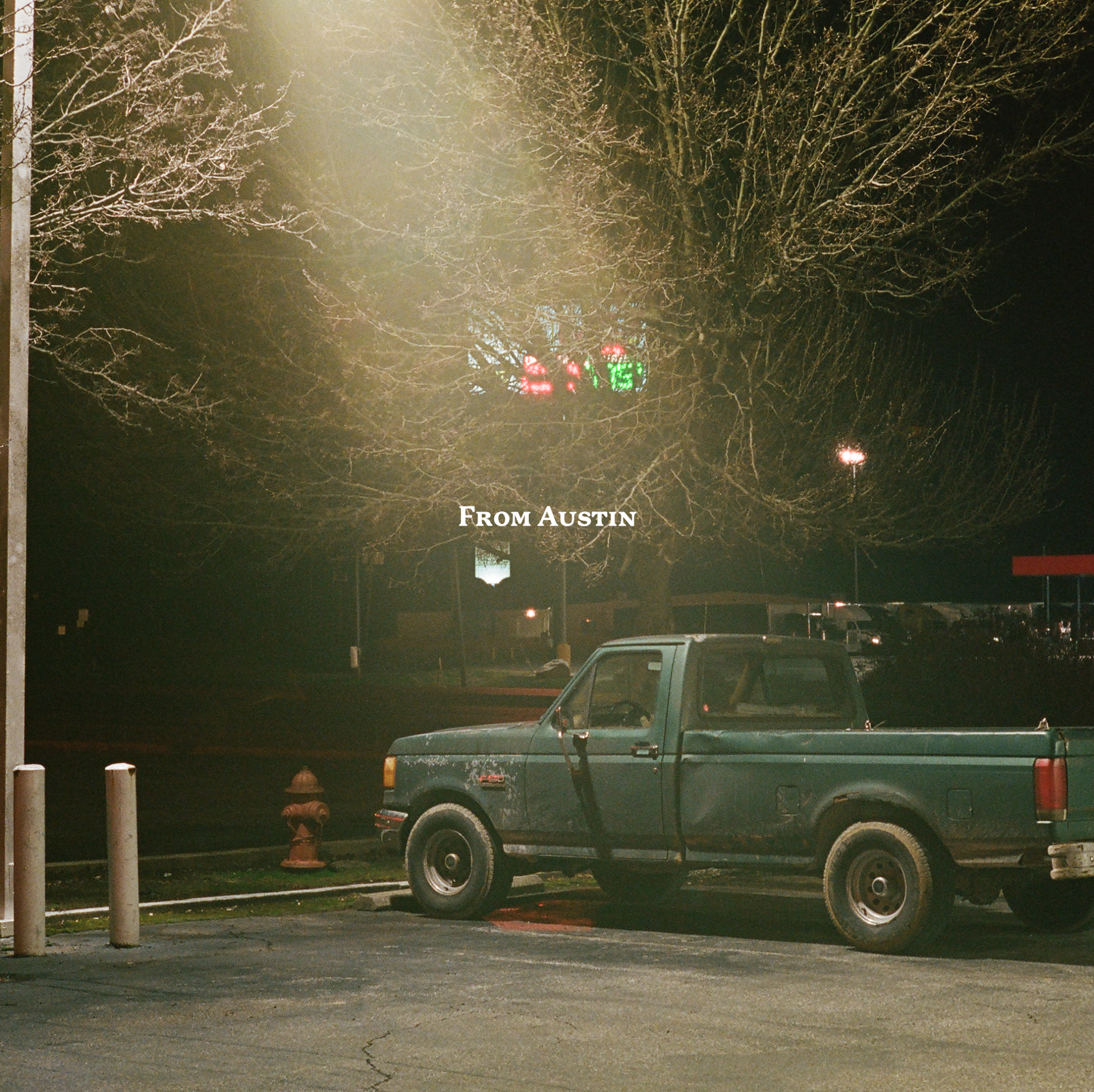 (Download “From Austin” artwork HERE)February 25, 2022 (Los Angeles, CA) – Today, rising country star Zach Bryan releases an emotional, sweeping new single called “From Austin.” Listen HERE. The deeply personal track is the first taste of the Oklahoman’s highly anticipated American Heartbreak album, which is due for release on May 20 via Warner Records. Pre-save American Heartbreak HERE.“From Austin” is a powerful reminder that Bryan is one of the most exciting and inventive voices in country music, blending stories of heartbreak with cathartic admissions and barn-burning instrumental arrangements. “But babe I've got to heal myself from the things I've never felt, repression is my heaven, but I'd rather go through hell,” he sings over stomping drums, star-gazing pedal steel, and jangling tambourine. American Heartbreak will follow the country sensation’s 2021 EP, Studio A Recordings (Live), which found Bryan collaborating with six-time GRAMMY-winner Dave Cobb (Chris Stapleton, Sturgill Simpson, Jason Isbell). Together, they re-recorded and recharged fan favorites “Condemned” and “Hell or Highwater” at Nashville’s legendary Studio A. This raw, organic approach comes through in Bryan’s new material, along with his established strengths. With his days as an active-duty member of the Navy behind him, Bryan is in the midst of a full embrace of his music career. His sold out Ain’t for Tamin’ Tour followed, taking him from St. Louis on back home: two nights in Tulsa, OK. More recently, Bryan sold out the prestigious Ryman Auditorium in Nashville in under an hour solely based on word-of-mouth buzz of and the strength of his songs and his emotionally charged live performances.“From Austin” will please fans and critics who have come to love Bryan’s plaintive, acoustic strumming and rough-and-tumble storytelling on songs like breakthrough hit “Heading South,”  which is over 15 million global streams to date.  The blend of heartbreak, joy, and nervousness about leaving the familiar pervades Bryan’s work, and “From Austin” deftly transforms these themes into an undeniable force.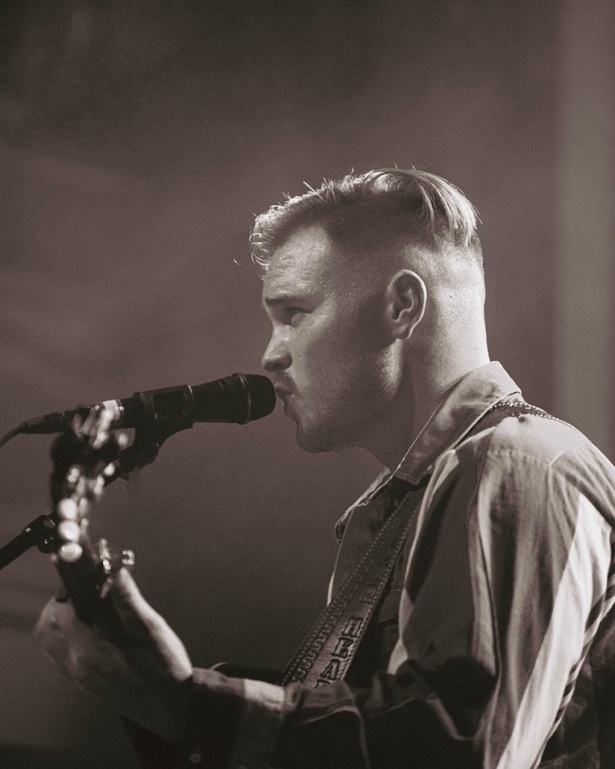 About Zach Bryan:Zach Bryan is a singer/songwriter from Oologah, Oklahoma, proud of his small-town roots and whose music is fueled by a desire to stay true to himself. The 24-year old is a recent active-duty member of the US Navy, previously stationed in Washington state—a family tradition that has instilled a sense of honor and humility that is clear in his music. His success is found in his raspy voice, a mix of classic folk melody and outlaw country with a raw edge that cuts to the bone. His breakthrough moment makes all that clear as day. In the video for “Heading South,” shot by phone outside of his Navy barracks in humid 95-degree heat, Zach’s passion echoes off the strings of his trusted Guild. Drenched in sweat and belting words that he had written minutes earlier, the moment is authentic, brutal, and real. Millions of fans have now seen that video without any sort of industry assist, and millions more have connected to the tender, sincere songs found on both Zach’s 2019 debut album DeAnn—dedicated to his late mother—and his 2020 follow-up, Elisabeth, an ode to those he loves. A man of simple words, Bryan’s ability to create depth in his work is rivaled by few artists. He believes that who you are only extends to the person you are today, an ideology reflected in everything he creates.# # #For more information, please contact: Rick Gershon | Warner RecordsRick.Gershon@warnerrecords.comFOLLOW ZACH BRYAN:Website | Instagram | TikTok | Twitter | YouTube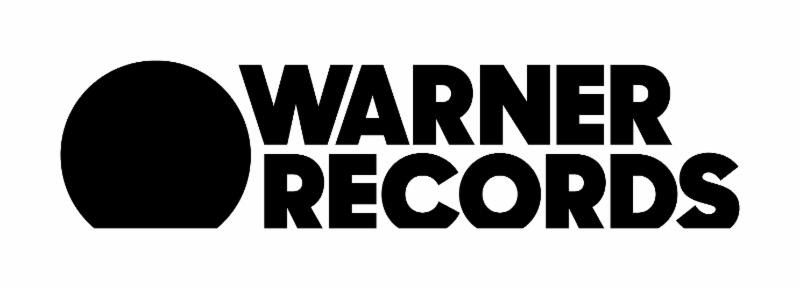 